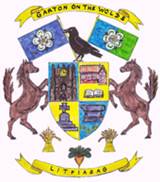 Garton on the Wolds Parish Councilgartonparishcouncil.eastriding.gov.ukClerk:  Catherine Simpson, 19 Princess Road, Market Weighton, York, YO43 3BX27th January 2023Dear CouncillorYou are hereby summoned to attend a meeting of Garton on the Wolds Parish Council at 19:15 on Thursday 2nd February 2023 in the school, Station Road, Garton on the Wolds.Members of the public are welcome to attend the meeting and may address the council during the Public Participation period.  An agenda for the meeting is shown below.Yours sincerelyCatherine Simpson	Catherine SimpsonClerk of the CouncilAGENDAWelcome & recording declaration.Public Open Forum – to note that the meeting is temporarily suspended for a period of up to 15 minutes to allow for a period of public participation during which members of the public may address the Council on any matter affecting the parish.  Please note that this is not a period for discussion.To receive apologies and approve reasons for absence.Declarations of Interest:To record declarations of Pecuniary/non-pecuniary interests by any member of the Council in respect of the agenda items listed below.  Members declaring interests should identify the agenda item and type of interest being declared.To note dispensations given to any member of the Council in respect of the agenda items listed below:Minutes:to discuss any issues or observations from the minutes of the following meeting(s)Meeting 12th Januaryto adopt the minutes from the above meeting as a true recordCo-option: to fill the current vacancies.Finance:To approve the following payments:To review and approve the accounts for January and sign the bank reconciliation:To declare the Council as exempt from external audit in respect of the year ending 31st March 2023.To receive reports / discuss the following issues:Village maintenance: to discuss any issues.Highways: to receive any updates on the following:Speeding through the villageGreen lanes – enforcement of TROs.Pump Lane – to discuss a possible one-way system.Telephone box and defibrillator - to receive the monthly inspection report.External meetings: to receive reports if applicable.Pond – to receive an update on the rat problem.HM The King’s Coronation – to discuss any ideas.Main sewer – to receive an update.Churchyard trees – to receive an update.Website updates – to discuss.Bus shelter – to discuss the possible purchase of additional plastic lidded storage boxes for the book exchange.Correspondence – for information purposes onlyCouncillors’ exchange and agenda items for next meetingTo note that the next meeting will take place on the 2nd of March 2023 in the school.SLCC £36.50Membership fees